SökandeMedsökandeAnsökan om medlemskapJag/Vi har förvärvat nedan angivna bostadsrätt och ansöker därför om medlemskap i föreningen. Kopia av avtalet bifogas.UnderskrifterStyrelsens beslutVid ej godkänd. Kort motivationUnderskrifter styrelsenBehandling av personuppgifterBostadsrättsföreningen kommer såsom personuppgiftsansvarig att behandla dina personuppgifter. För information om föreningens behandling av dina personuppgifter samt om vilka rättigheter du har som registrerad, vänligen kontakta föreningen.Bra att tänka påÖverlåtelseavtal eller annan fångeshandlingÖverlåtelseavtal, gåvobrev eller annan fångeshandling som bekräftar överlåtelsen ska bifogas ansökan om medlemskap. Annan fångeshandling är t.ex. arvskifte, bodelningsavtal eller testamente. Vid dödsfall kan flera handlingar komma att behövas, t.ex. bouppteckning och arvskifte. Har du frågor om vilka handlingar som behövs, kontakta då styrelsen.ÖverlåtelseavgiftFörvärvaren/köparen är medveten om att överlåtelsen är giltig först efter föreningens godkännande av medlemmen. Parterna är medvetna om att en avgift tas ut i samband med överlåtelsen. Avgiften är normalt 2,5 % av prisbasbeloppet.LägenhetFör uppgift om BRF Gladans lägenhetsnummer, se t.ex. månadsavin. Lägenhetsnumret finns angivet i kombinationen XXXXXXXXX-XXXX-XX.TillträdesdagEtt datum ska alltid fyllas i. Tänk på att styrelsen i bostadsrättsföreningen ska hinna godkänna köparens medlemskap innan tillträde kan ske.ÖvrigtUtskickade avgiftsavier ska betalas senast på förfallodag till dess att överlåtelsen är bekräftad. Undvik att lämna överlåtarens avier till förvärvaren.Vid frågor – ring gärna BRF Gladans förvaltare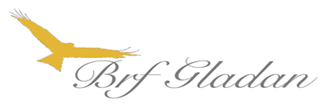 ANSÖKAN
- Medlemskap i Brf GladanNamnNamnNamnPersonnummerAdressAdressPostnr/PadressPostnr/PadressTelMobilE-postE-postNamnNamnNamnPersonnummerAdressAdressPostnr/PadressPostnr/PadressTelMobilE-postE-postFastighetLägenhetsnummerLägenhetsnummerAvtal dateratSäljareSäljarePersonnrPersonnrOrt och datumOrt och datumNamnteckning sökandeNamnteckning medsökandeNamnförtydligandeNamnförtydligandeGodkändIcke godkändOrt och datumOrt och datumNamnteckningNamnteckning medsökandeNamnförtydligandeNamnförtydligande